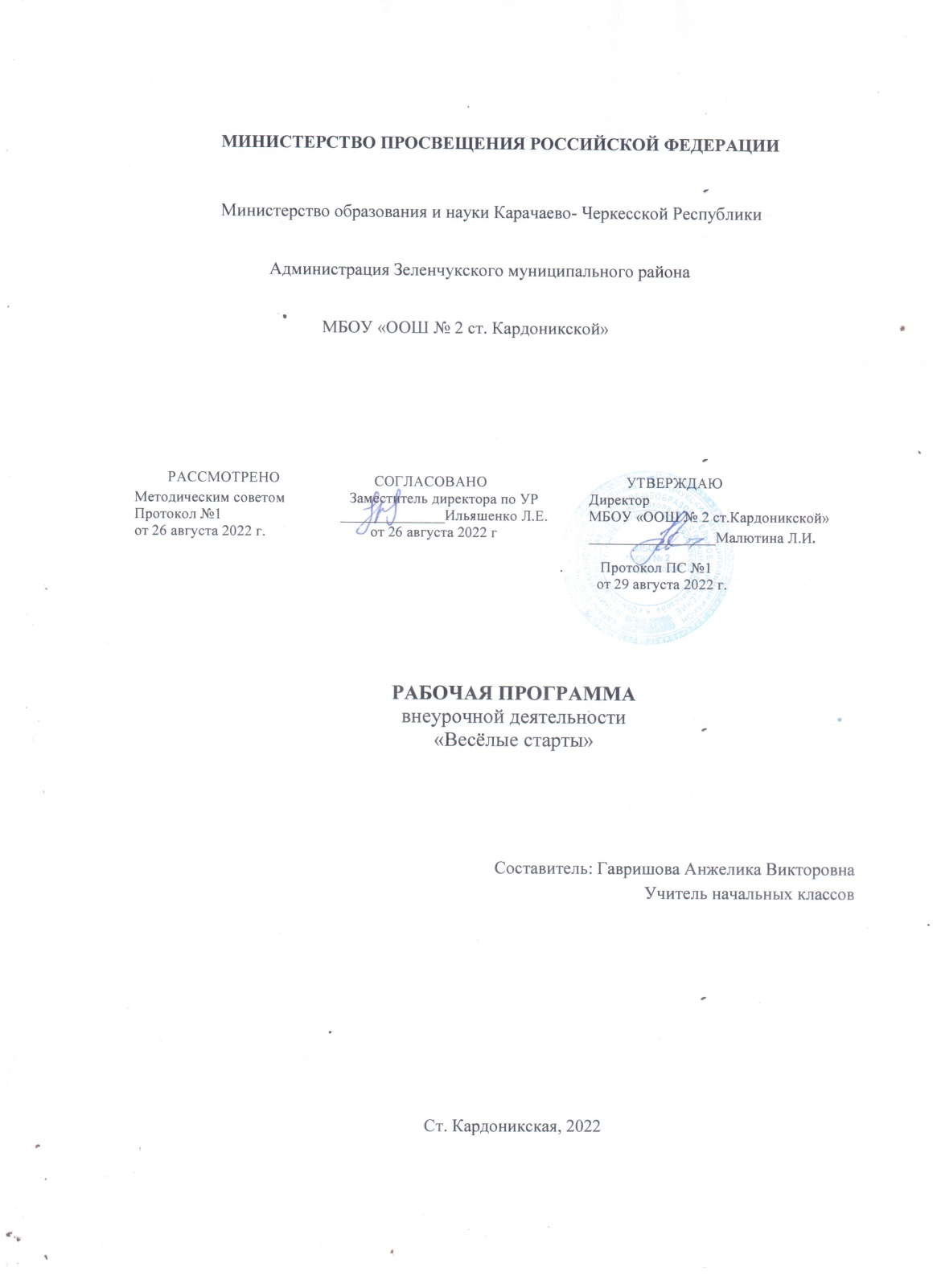 Пояснительная запискаДанная программа составлена на основе:Закон Российской Федерации «Об образовании»;Федеральный государственный образовательный стандарт начального общего образования (второго поколения);СанПиН, 2.4.2.2821-10 «Гигиенические требования к режиму учебно-воспитательного процесса» (Приказ Минздрава от 29 декабря 2010 г.О недопустимости перегрузок обучающихся в начальной школе (Письмо МО РФ № 220/11-13 от 20.02.1999);Гигиенические требования к условиям реализации основной образовательной программы начального общего образования (2009 г.);Рабочая программа  составлена  с учетом следующих нормативных документов:Федеральный закон «О физической культуре и спорте в РФ» от 04.12.2007г. №329-ФЗ (ред. От 21.04 2011г.).Национальная доктрина образования в РФ. Постановление Правительства РФ от 04.10.2000г. № 751.Базисный учебный план общеобразовательных учреждений РФ. Приказ МО РФ от 09.03.2004г. № 1312 (ред. От 30.08.2011г.).Стратегия развития физической культуры и спорта на период до 2020г. Распоряжение правительства РФ от. 07.08.2009г. № 1101-р.О продукции мониторинга физического развития обучающихся. Письмо Минобрнауки РФ от 29.03.2010г. № 06-499.О Концепции Федеральной целевой программы развития образования до 2020 годаРаспоряжение правительства РФ от 07.02.2011г. №163-р.Учебный план муниципального казенного общеобразовательного учреждения  "Касторенская средняя общеобразовательная школа №1" на 2018-2019 учебный год.	Программа разработана на основе методических рекомендаций и примерной программы по организации внеурочной деятельности обучающихся начальной школы (М., Просвещение, 2010 г.)Актуальность программы:Как никогда актуальной остаётся проблема сохранения и укрепления здоровья с раннего возраста. Решающая роль в её решении отводится школе. Ей доверено воспитание новых поколений россиян. Помочь России выйти из кризиса смогут только успешные люди. Успешные – значит понимающие своё предназначение в жизни, умеющие управлять своей судьбой, здоровые физически и нравственно (способные к самопознанию, самоопределению, самореализации, самоутверждению). Только здоровый ребёнок может успешно учиться, продуктивно проводить свой досуг, стать в полной мере творцом своей судьбы.	Образовательный процесс в современной школе постоянно усложняется, и это требует от обучающихся значительного умственного и нервно-психического напряжения. Доказано, что успешность адаптации к новым условиям обеспечивается, помимо других важных факторов, определенным уровнем физиологической зрелости обучающихся, что предполагает хорошее здоровье и физическое развитие, оптимальное состояние центральной нервной системы и функций организма, определенный уровень сформированности двигательных навыков и развития физических качеств. Это дает возможность выдерживать достаточно серьезные психофизические нагрузки, связанные со школьным режимом и новыми условиями жизнедеятельности.Однако невысокий уровень здоровья и общего физического развития многих обучающихся, дальнейшее его снижение в процессе обучения представляют сегодня серьезную проблему.У многих школьников наблюдается низкая двигательная активность, широкий спектр функциональных отклонений в развитии опорно-двигательного аппарата, дыхательной, сердечно - сосудистой, эндокринной и нервной систем, желудочно-кишечного тракта.	Детский организм по своим анатомо-физиологическим особенностям более чувствителен к неблагоприятным влияниям окружающей среды, а потому нуждается в таких внешних условиях обучения и воспитания, которые исключили бы возможность вредных влияний и способствовали бы укреплению здоровья, улучшению физического развития, повышению успешности учебной деятельности и общей работоспособности.В связи с этим обязательная оздоровительная направленность коррекционно-развивающего образовательного процесса должна быть напрямую связана с возможностями игры, которыми она располагает как средством адаптации младших школьников к новому режиму. Игра способна в значительной степени обогатить и закрепить двигательный опыт детей и минимизировать те негативные моменты, которые имелись в их предшествующем физическом развитии или продолжали существовать. Результативно это может происходить только в том случае, если педагог хорошо знает индивидуальные особенности и потребности физического развития своих учеников, владеет рациональной технологией “встраивания” разнообразных подвижных, спортивных игр в режим жизнедеятельности младшего школьника и обладает широким арсеналом приемов использования их адаптационного, оздоровительно-развивающего и коррекционного потенциала.Цель программы: удовлетворить потребность младших школьников в движении, стабилизировать эмоции, научить владеть своим телом, развить физические, умственные и творческие способности, нравственные качества.Основными задачами данного курса являются:укрепление здоровья школьников посредством развития физических качеств;развитие двигательных реакций, точности движения, ловкости;развитие сообразительности, творческого воображения;развитие коммуникативных умений;воспитание внимания, культуры поведения;создание проблемных ситуаций, активизация творческого отношения обучающихся к себе;обучить умению работать индивидуально и в группе;развить природные задатки и способности детей;развитие доброжелательности, доверия и внимательности к людям, готовности к сотрудничеству и дружбе, оказание помощи тем, кто в ней нуждается;развитие коммуникативной компетентности младших школьников на основе организации совместной продуктивной деятельности           Планируемые результаты реализации программы внеурочной деятельности	Воспитательные результаты внеурочной спортивно – оздоровительной деятельности учащихся 1 класса распределяются по двум уровням:Результаты первого уровня (приобретение школьником социальных знаний понимания социальной реальности и повседневной жизни): приобретение школьниками знаний о здоровом образе жизни, об оздоровительном значении занятий физической культурой, о личной гигиене, о технике безопасности на занятиях физкультурой, о видах двигательной активности в режиме дня, о российских спортивных  традициях, о правилах подвижных игр и способах коммуникации со сверстниками, о способах самостоятельного поиска, нахождения и обработки информации.Формы достижения результатов первого уровня: практические занятия, игра – путешествие, беседы, тренинги, тестирование.Результаты второго уровня (формирование позитивных отношений школьника к базовым ценностям нашего общества и к социальной реальности в целом): развитие ценностного отношения школьника к своему здоровью и здоровью окружающих его людей, к физкультуре и спору, к труду, к родному  Отечеству, к другим людям			 Основные направления реализации программы:        -организация и проведение инструктажа по технике безопасности в разных ситуациях;– организация и проведение разнообразных мероприятий по всевозможным видам спорта: бег, прыжки, спортивные игры, развивающие упражнения с разными предметами (мячи, скакалки и пр.);– организация и проведение динамических прогулок  и игр на свежем воздухе в любое время года;– активное использование спортивной площадки – проведение мероприятий, направленных на профилактику вредных привычек;– санитарно-гигиеническая работа по организации жизнедеятельности детей в школе;– организация питания учащихся;–  проведение совместных мероприятий с родителями и детьми,– организация и проведение в классе мероприятий по профилактике детского травматизма на дорогах;Данная программа ориентирована на формирование и развитие следующих видов универсальных учебных действий (УУД):Личностные УУДопределять для себя смысл и значение игровой деятельности для повышения мотивации к здоровому образу жизни;понимать значение занятий физической культурой для укрепления здоровья;соотносить свое поведение с предъявляемыми в определенных действиях требованиями;активно включаться во взаимодействие со сверстниками на принципах уважения и доброжелательности, взаимопомощи и сопереживания.Регулятивные УУДпланировать свои действия с поставленной задачей;ставить учебные задачи в соответствии с предлагаемой деятельностью;контролировать и оценивать выполнение заданий, с целью нахождения несоответствия с эталоном двигательного действия.Познавательные УУДнаходить и структурировать информацию;анализировать игровые действия с выделением существенных признаков;осваивать правила поведения и безопасностиКоммуникативные УУДучитывать позицию партнера в совместной деятельности;учитывать разные мнения и стремиться к координации различных позиций в сотрудничестве;договариваться и приходить к общему решению в совместной деятельности;использовать речь для регуляции своего действия;контролировать действия партнера в игровой деятельности.						Содержание курса внеурочной деятельности	Кружок “Подвижные игры”  входит во внеурочную деятельность по направлению спортивно-оздоровительное развитие личности.Программа предусматривает задания, упражнения, игры на формирование коммуникативных, двигательных навыков, развитие физических качеств. Это способствует появлению желания общения с другими людьми, занятиям спортом, интеллектуальными видами деятельности, формированию умений работать в условиях поиска, развитию сообразительности, любознательности.В процессе игры обучающиеся учатся выполнять определенный алгоритм заданий, игровых ситуаций, на этой основе формулировать выводы. Совместное с учителем выполнение алгоритма – это возможность научить обучающихся автоматически выполнять действия, подчиненные какому-то алгоритму.Игры – это не только важное средство воспитания, значение их шире – это неотъемлемая часть любой национальной культуры. В “Кладовую подвижных игр” вошли народные игры, распространенные в России за последнее столетие. А также интеллектуальные игры, игры на развитие психических процессов, таких как: внимание, память, мышление, восприятие и т.д. Они помогают всестороннему развитию подрастающего поколения, способствуют развитию физических сил и психологических качеств, выработке таких свойств, как быстрота реакции, ловкость, сообразительность и выносливость, внимание, память, смелость, коллективизм. Некоторые игры и задания могут принимать форму состязаний, соревнований между командами.В основу отбора содержания программы были положены следующие принципы:принцип оздоровительной направленности обосновывает применение подвижных игр для компенсации недостатка двигательной активности детей;принцип социализации направлен на включение ребенка в групповую деятельность, воспитанию у них межличностных отношений и организационных умений;принцип доступности предполагает подбор заданий, соответствующих уровню социального, психологического и физического развития детей;принцип постепенности определяет необходимость построения образовательного процесса в соответствии с правилами «от известного к неизвестному», «от простого к сложному» в поэтапном освоении и переводе учебных знаний в практические навыки;принцип сознательности и активности предполагает формирование у детей устойчивого интереса к освоению новых видов деятельности, развития инициативы, самостоятельности и творчества в двигательном поведении.				  Формы занятий:беседыигрыэлементы занимательности и состязательностивикториныконкурсы праздникичасы здоровья                       Алгоритм работы с подвижными играми.Знакомство с содержанием игры.Объяснение содержания игры.Объяснение  правил игры.Разучивание игр.Проведение игр.	Программа рассчитана на 34 часа в год , с проведением занятий 1 раз в неделю, продолжительность занятия 35 минут. Содержание кружка отвечает требованию к организации внеурочной деятельности. Подбор игр и заданий отражает реальную физическую, умственную подготовку детей, содержит полезную и любопытную информацию, способную дать простор воображению.Ценностными ориентирами содержания данного кружка являются:– формирование умения рассуждать как компонента логической грамотности;– формирование физических, интеллектуальных умений, связанных с выбором алгоритма действия,– развитие познавательной активности и самостоятельности обучающихся;– привлечение обучающихся к обмену информацией в процессе свободного общения на занятиях	Предусмотренные программой занятия проводятся в спортивном зале и на открытом воздухе. Расписание занятий составляется с учетом пожеланий детей и родителей.Результаты решения поставленных задач определяются в игровой форме с использованием методов анкетирования, тестирования, наблюдения с привлечением классного руководителя.			ТЕМАТИЧЕСКОЕ ПЛАНИРОВАНИЕМетодическое обеспечение1.     Григорьев Д.В. Внеурочная деятельность школьников. Методический конструктор: пособие для учителя /Д.В. Григорьев, П.В. Степанов. – М. :Просвещение, 2012.2.     Коротков И.М. Подвижные игры во дворе. М. : Знание, 1987.3.     Ладыженская Т.А. и др. Детская риторика в рассказах и рисунках: Учебная тетрадь для первоклассника. В 2-х ч. – М. Издательский дом. С-инфо; Издательство «Баласс», 2006.4.     Савенков А.И. Методика исследовательского обучения младших школьников. – 2-е изд., исправленное и дополненное. – Самара: Издательство. Учебная литература, 2006.5.     Саплина Е.В., Саплина А.Н. Введение в историю. 3 класс : Учебник для общеобразовательных учебных заведений. – М. : Дрофа, 1997.6.       Спортивные игры. / Под редакцией Ю.И. Портных. М. : Ф и С, 1975.№ занятияТема занятияТема занятияКоличество часовДатаДата№ занятияТема занятияТема занятияКоличество часовпланфакт1-2Правила игры и техника безопасности в играх.Правила игры и техника безопасности в играх.24.09         11.093-4Строевые упражнения.Строевые упражнения.218.09        25.095-6Общеразвивающие упражненияОбщеразвивающие упражнения22.10          9.107-8Игры на закрепление навыков бега.Игры на закрепление навыков бега.216.10        23.109-10Игры на закрепление навыков бега.Игры на закрепление навыков бега.26.11          13.1111-12Игры на закрепление навыков прыжков.Игры на закрепление навыков прыжков.220.11	27.1113-14Игры на закрепление навыков метания.Игры на закрепление навыков метания.24.12	          11.1215-16Эстафеты с кубиками.Эстафеты с кубиками.218.12	 25.1217-18Эстафеты с набивными мячами.Эстафеты с набивными мячами.215.01	22.0119-20Эстафеты с обручами.Эстафеты с обручами.229.01	5.0221-22Эстафеты со скалками и кеглями.Эстафеты со скалками и кеглями.212.02	19.0223-24Спортивные викторины.2226.02	5.0325-26"Самый ловкий" - спортивная игра2212.03         19.0327-28Спортивная игра "Перестрелка"229.04	          16.0429-30Спортивные соревнования на точность метания.2223.04	30.0431-32Спортивные соревнования с передачей мяча.227.05	14.0533Комбинированные эстафеты2221.05